2025 Switzerland HolidaysSwitzerland 2025 CalendarSwitzerland 2025 CalendarSwitzerland 2025 CalendarSwitzerland 2025 CalendarSwitzerland 2025 CalendarSwitzerland 2025 CalendarSwitzerland 2025 CalendarSwitzerland 2025 CalendarSwitzerland 2025 CalendarSwitzerland 2025 CalendarSwitzerland 2025 CalendarSwitzerland 2025 CalendarSwitzerland 2025 CalendarSwitzerland 2025 CalendarSwitzerland 2025 CalendarSwitzerland 2025 CalendarSwitzerland 2025 CalendarSwitzerland 2025 CalendarSwitzerland 2025 CalendarSwitzerland 2025 CalendarSwitzerland 2025 CalendarSwitzerland 2025 CalendarSwitzerland 2025 CalendarJanuaryJanuaryJanuaryJanuaryJanuaryJanuaryJanuaryFebruaryFebruaryFebruaryFebruaryFebruaryFebruaryFebruaryMarchMarchMarchMarchMarchMarchMarchMoTuWeThFrSaSuMoTuWeThFrSaSuMoTuWeThFrSaSu123451212678910111234567893456789131415161718191011121314151610111213141516202122232425261718192021222317181920212223272829303124252627282425262728293031AprilAprilAprilAprilAprilAprilAprilMayMayMayMayMayMayMayJuneJuneJuneJuneJuneJuneJuneMoTuWeThFrSaSuMoTuWeThFrSaSuMoTuWeThFrSaSu12345612341789101112135678910112345678141516171819201213141516171891011121314152122232425262719202122232425161718192021222829302627282930312324252627282930JulyJulyJulyJulyJulyJulyJulyAugustAugustAugustAugustAugustAugustAugustSeptemberSeptemberSeptemberSeptemberSeptemberSeptemberSeptemberMoTuWeThFrSaSuMoTuWeThFrSaSuMoTuWeThFrSaSu1234561231234567789101112134567891089101112131414151617181920111213141516171516171819202121222324252627181920212223242223242526272828293031252627282930312930OctoberOctoberOctoberOctoberOctoberOctoberOctoberNovemberNovemberNovemberNovemberNovemberNovemberNovemberDecemberDecemberDecemberDecemberDecemberDecemberDecemberMoTuWeThFrSaSuMoTuWeThFrSaSuMoTuWeThFrSaSu1234512123456767891011123456789891011121314131415161718191011121314151615161718192021202122232425261718192021222322232425262728272829303124252627282930293031Jan 1	New Year’s DayApr 17	Maundy ThursdayApr 18	Good FridayApr 20	Easter SundayApr 21	Easter Monday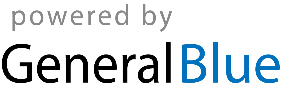 May 11	Mother’s DayMay 29	Ascension DayJun 1	VätertagJun 8	PentecostJun 9	Whit MondayAug 1	BundesfeiertagSep 21	Federal Day of Thanksgiving, Repentance and PrayerDec 25	Christmas DayDec 26	Boxing Day